DIMAS: Jurnal Pengabdian kepada Masyarakat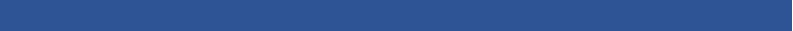 PENDAHULUANPendahuluan mencakup latar belakang atas isu atau permasalahan serta urgensi dan rasionalisasi kegiatan pengabdian. Tujuan kegiatan dan rencana pemecahan masalah disajikan dalam bagian ini. Tinjauan pustaka yang relevan dan pengembangan hipotesis (jika ada) dimasukkan dalam bagian ini. [Cambira, 11pt, Spasi 1,15 justify]. Pendahuluan mencakup latar belakang atas isu atau permasalahan serta urgensi dan rasionalisasi kegiatan pengabdian. Tujuan kegiatan dan rencana pemecahan masalah disajikan dalam bagian ini. Tinjauan pustaka yang relevan dan pengembangan hipotesis (jika ada) dimasukkan dalam bagian ini. [Cambira, 11pt, Spasi 1,15 justify].METODE PELAKSANAAN KEGIATANMetode meliputi desain penelitian, variabel penelitian, jumlah sampel, teknik sampling, lokasi dan waktu penelitian, instrumen penelitian, analisa data [Cambira, 11pt, Spasi 1,15, justify].HASILMenjelaskan dan menguraikan tentang: a) Peristilahan atau model (untuk jasa, keterampilan baru, dan rekayasa sosial-budaya), dimensi dan spesifikasi (untuk barang/peralatan) yang menjadi luaran atau fokus utama kegiatan yang digunakan sebagai solusi yang diberikan kepada masyarakat, baik langsung maupun tidak langsung. b) Dokumentasi yang relevan dengan jasa atau barang sebagai luaran atau fokus utama kegiatan pengabdian kepada masyarakat (foto, tabel, grafik, bagan, gambar dsb). c) Keunggulan dan kelemahan luaran atau fokus utama kegiatan apabila dilihat kesesuaiannya dengan kondisi masyarakat di lokasi kegiatan pengabdian kepada masyarakat. d) Tingkat kesulitan pelaksanaan kegiatan (pelatihan, mediasi dan konsultasi, pendidikan dan advokasi) maupun produksi barang, dan peluangnya. [Cambira, 11, normal].Sub Bab [11pt, bold]Naskah [Cambira, 2 kolom, 11pt, justify]. Naskah [Cambira, 2 kolom, 11pt, justify]. Naskah [Cambira, 2 kolom, 11pt, justify]. Naskah [Cambira, 2 kolom, 11pt, justify].Sub Sub Bab [11pt, justify, italic]Naskah [Cambira, 2 kolom, 11pt, justify]. Naskah [Cambira, 2 kolom, 11pt, justify]. Naskah [Cambira, 2 kolom, 11pt, justify]. Naskah [Cambira, 2 kolom, 11pt, justify].Rumus matematika ditulis secara jelas dengan Microsoft Equation atau aplikasi lain yang sejenis dan diberi nomor seperti contoh berikut. Tabel diberi nomor sesuai urutan penyajian (Tabel 1, dst.), tanpa garis batas kanan atau kiri. Judul tabel ditulis di bagian atas tabel dengan posisi rata tengah (center justified) seperti contoh berikut.Tabel 1. Student Distribution FrequencyGambar diberi nomor sesuai urutan penyajian (Gambar.1, dst.).Judul gambar diletakkan di bawah gambar dengan posisi tengah (center justified) seperti contoh berikut. 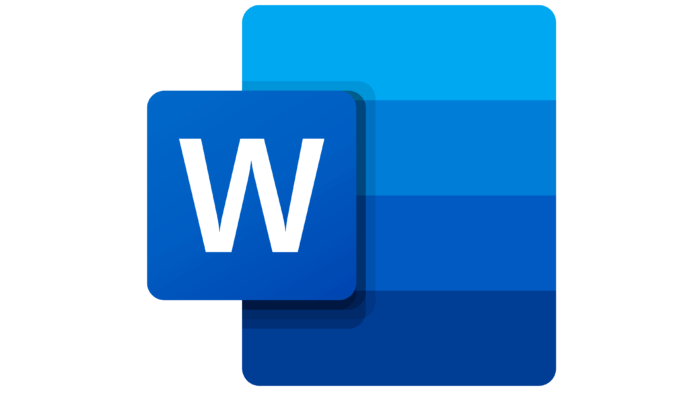 Gambar 1. Logo WordKESIMPULANSimpulan berisi rangkuman singkat atas hasil pelaksanaan pengabdian kepada masyarakat dan pembahasan. [Cambira, 11pt, Spasi 1,15].SARANSaran bila ada, untuk perbaikan kegiatan-kegitan selanjutnya atau serupa sebagai bahan masukan para pengabdi. [Cambira, 11, normal].UCAPAN TERIMAKASIHUcapan terimakasih bila ada untuk Lembaga Pemerintah, Swasta atau institusi yang memberikan pendanaan atau membantu dalam proses PkM. [Cambira, 11, normal].DAFTAR PUSTAKAPenulisan daftar pustaka menggunakan format American Psychological. Association (APA). [Cambira, 2 kolom, 11pt, justify]. [Cambira, 2 kolom, 11pt, justify]. [Cambira, 2 kolom, 11pt, justify]. [Cambira, 2 kolom, 11pt, justify].Penulisan daftar pustaka menggunakan format American Psychological. Association (APA). [Cambira, 2 kolom, 11pt, justify]. [Cambira, 2 kolom, 11pt, justify]. [Cambira, 2 kolom, 11pt, justify]. [Cambira, 2 kolom, 11pt, justify].Penulisan daftar pustaka menggunakan format American Psychological. Association (APA). [Cambira, 2 kolom, 11pt, justify]. [Cambira, 2 kolom, 11pt, justify]. [Cambira, 2 kolom, 11pt, justify]. [Cambira, 2 kolom, 11pt, justify].Penulisan daftar pustaka menggunakan format American Psychological. Association (APA). [Cambira, 2 kolom, 11pt, justify]. [Cambira, 2 kolom, 11pt, justify]. [Cambira, 2 kolom, 11pt, justify]. [Cambira, 2 kolom, 11pt, justify].VOL.  No. 2021| Artikel IlmiahVOL.  No. 2021| Artikel IlmiahJUDUL (Maksimal 12 Kata) (Cambria size 12, Bold, Justify)JUDUL (Maksimal 12 Kata) (Cambria size 12, Bold, Justify)Nama Author1*, Nama Author2, Nama Author2, Nama Author3Nama Author1*, Nama Author2, Nama Author2, Nama Author3Nama Institusi1, Nama Institusi2, Nama Institusi3Nama Institusi1, Nama Institusi2, Nama Institusi3Info ArtikelABSTRAKSubmitted: -Revised: -Accepted: -*Corresponding authorTumono Regna1Email: nama@srt.comAbstrak [Cambira 10] ditulis dalam bahasa Indonesia dan Inggris.  Abstrak terdiri atas 150-300 kata diketik 1 spasi dan di dalamnya diuraikan tentang masalah, metode, dan kesimpulan. Kata abstrak dicetak tebal (bold). Jenis huruf abstrak adalah Cambira font 11, diketik dengan rata kiri dan rata kanan, diketik dalam satu paragraph, dan ditulis tanpa menjorok (indent) pada awal kalimat. (Cambira 10, spasi tunggal).Kata kunci/Keywords: Terdiri dari 3-5 kata dipisahkan dengan tanda koma yang menjadi inti dari uraian abstrak diurutkan berdasarkan abjad. [Font Cambira 10 spasi tunggal, dan cetak miring]Kata kunci:  Cambira, huruf, italic, tebal (Terdiri dari 3-5 kata dipisahkan dengan tanda koma yang menjadi inti dari uraian abstrak diurutkan berdasarkan abjad. [Font Cambira 10 spasi tunggal])Submitted: -Revised: -Accepted: -*Corresponding authorTumono Regna1Email: nama@srt.comSubmitted: -Revised: -Accepted: -*Corresponding authorTumono Regna1Email: nama@srt.comABSTRACTSubmitted: -Revised: -Accepted: -*Corresponding authorTumono Regna1Email: nama@srt.comAbstrak [Cambira 10] ditulis dalam bahasa Indonesia dan Inggris.  Abstrak terdiri atas 150-300 kata diketik 1 spasi dan di dalamnya diuraikan tentang masalah, metode, dan kesimpulan. Kata abstrak dicetak tebal (bold). Jenis huruf abstrak adalah Cambira font 10, diketik Justify, diketik dalam satu paragraph, dan ditulis tanpa menjorok (indent) pada awal kalimat. (Cambira 10, spasi tunggal).Keywords: Cambira, Font, italic, tebal (Terdiri dari 3-5 kata dipisahkan dengan tanda koma yang menjadi inti dari uraian abstrak diurutkan berdasarkan abjad. [Font Cambira 10 spasi tunggal cetak miring])NoIntervalFrequency%Category1.85 - 1005928.36Very Good2.75 - 849344.71Good3.65 - 743717.78Average4.55 - 651909.15BadJumlahJumlah208208100.00